Общество с ограниченной ответственностью Торговый дом «Сибирь»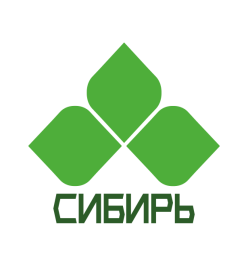 ИНН 2209051699 КПП 220901001, ОГРН  1212200023485658208 Алтайский край,  г. Рубцовск,  ул. Сельмашская  02Тел: 8-923-003-70-33  Евгения    ooo.tdsiberia@bk.ru_________________________________________________________________________________Руководителю предприятия Средний культиватор «TILLERMASTER»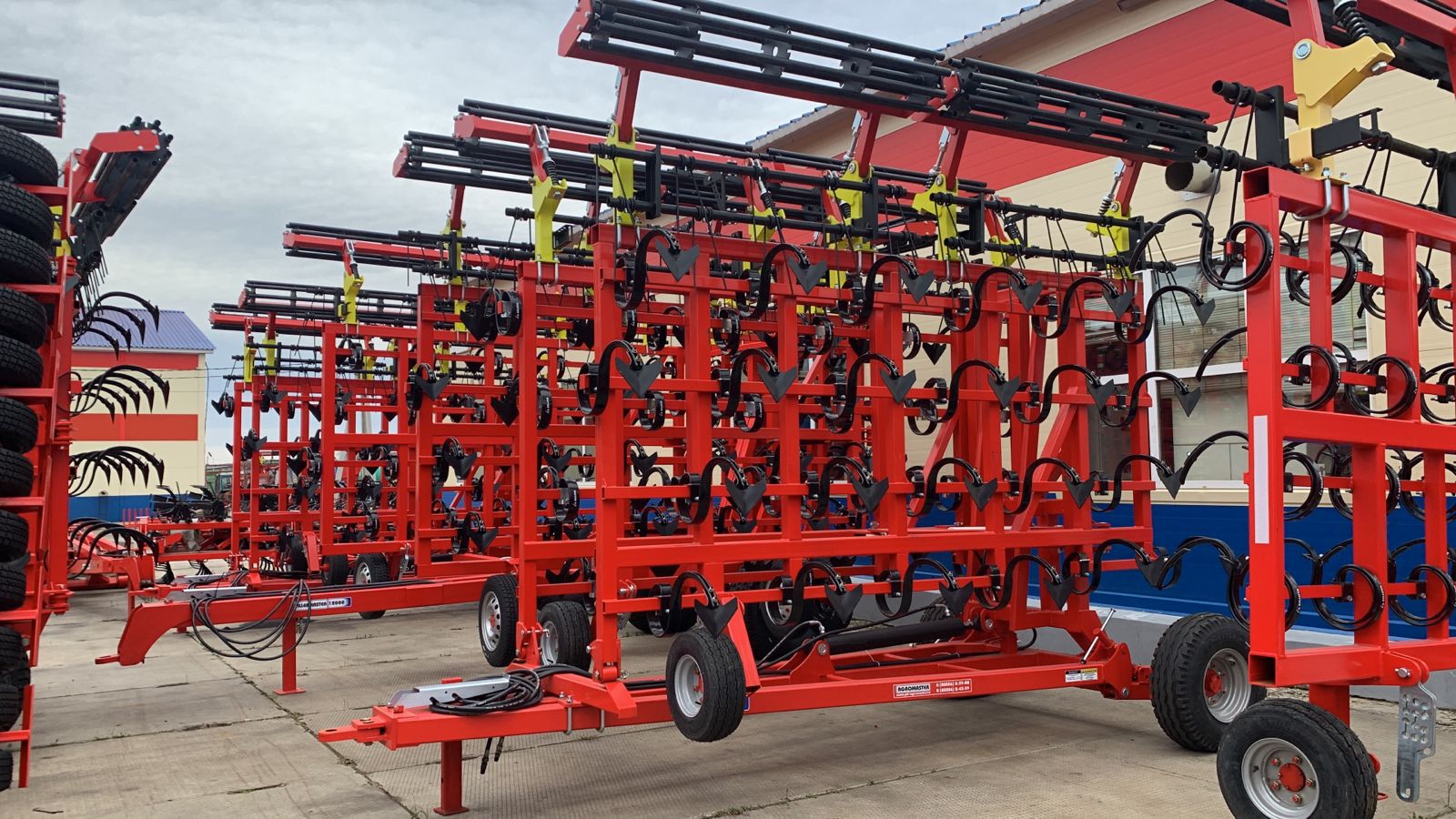 Средний культиватор «Tillermaster» для скоростной сплошной обработки — предназначен для паровой и предпосевной обработки всех видов почв и ранневесеннего закрытия влаги. Применяется по предварительно обработанной почве. За один проход выполняет:— культивацию;— создание уплотненного ложа семян;— подрезание сорняков;— мульчирование поверхностного слоя почвы;— эффективное выравнивание;Культиватор оснащен стрельчатыми лапами на зигзагообразных пружинных стойках. Лапы шириной 230 мм и S-образная стойка двух видов: стойка 45х12 с усилителем или стойка 65х12 мм без усилителя. Стойки способны отгибаться при наезде на препятствия. Обеспечивают качественную работу на высоких скоростях обработки, отличную разделку почвы, высокую производительность, а также значительное снижение ресурсозатрат и энергозатрат на предпосевную и сплошную обработку почвы.Плюсы этого культивтора : можно выбрать 3-х или 4-х рядный культиватор, на цену влиять не будет.Прикатывающий каток, планчатый или трубчатый, тоже на Ваш выбор, на цену так же не будет влиять: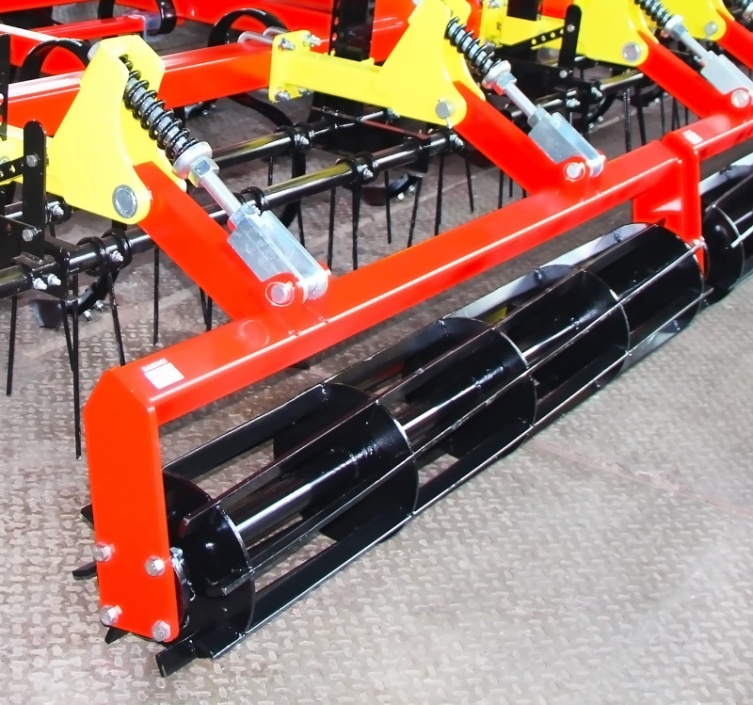 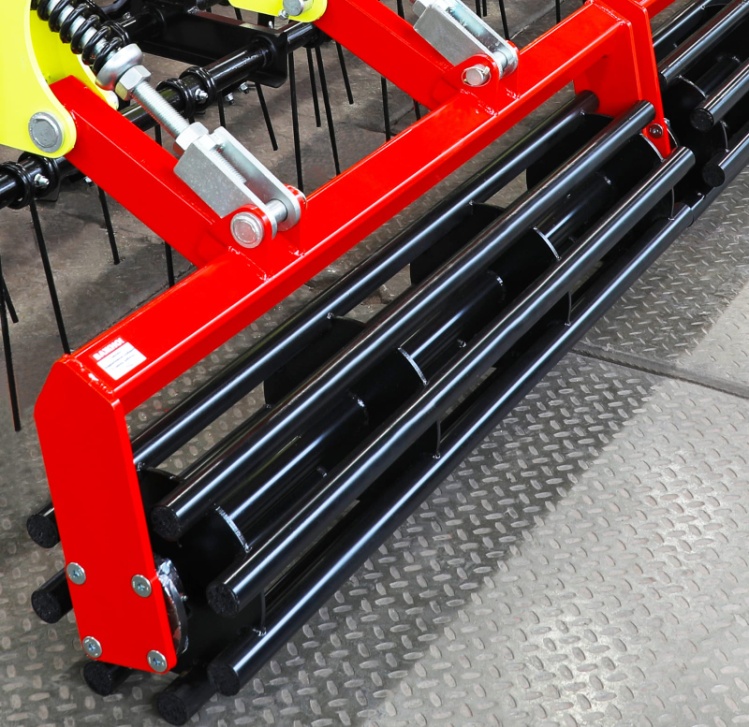 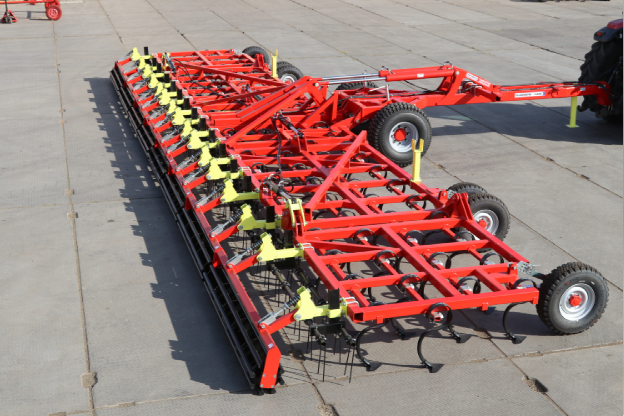 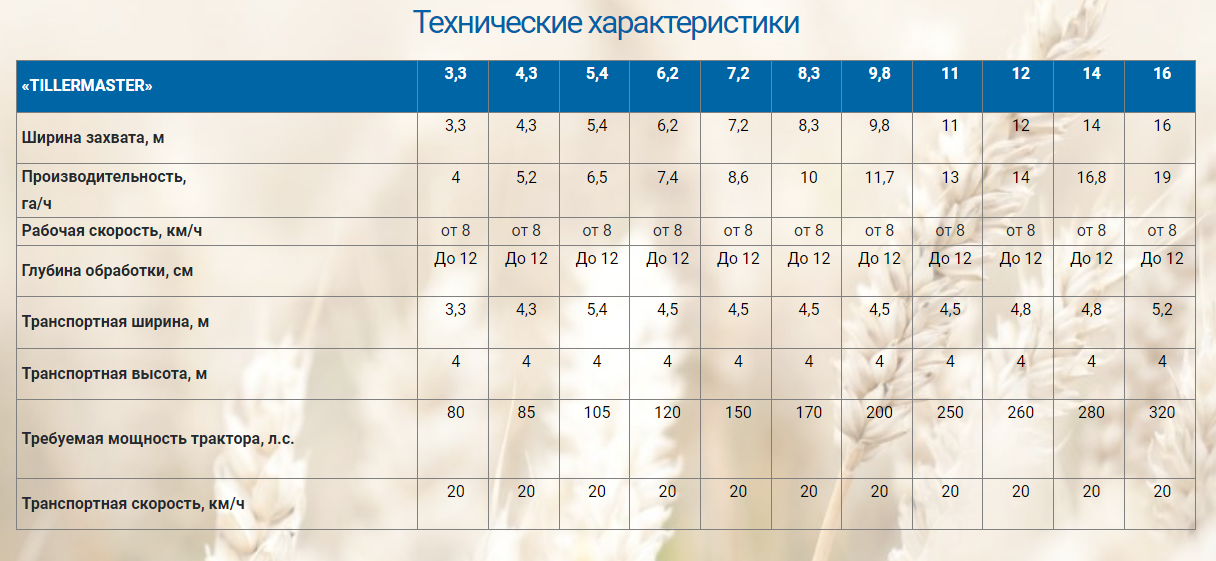 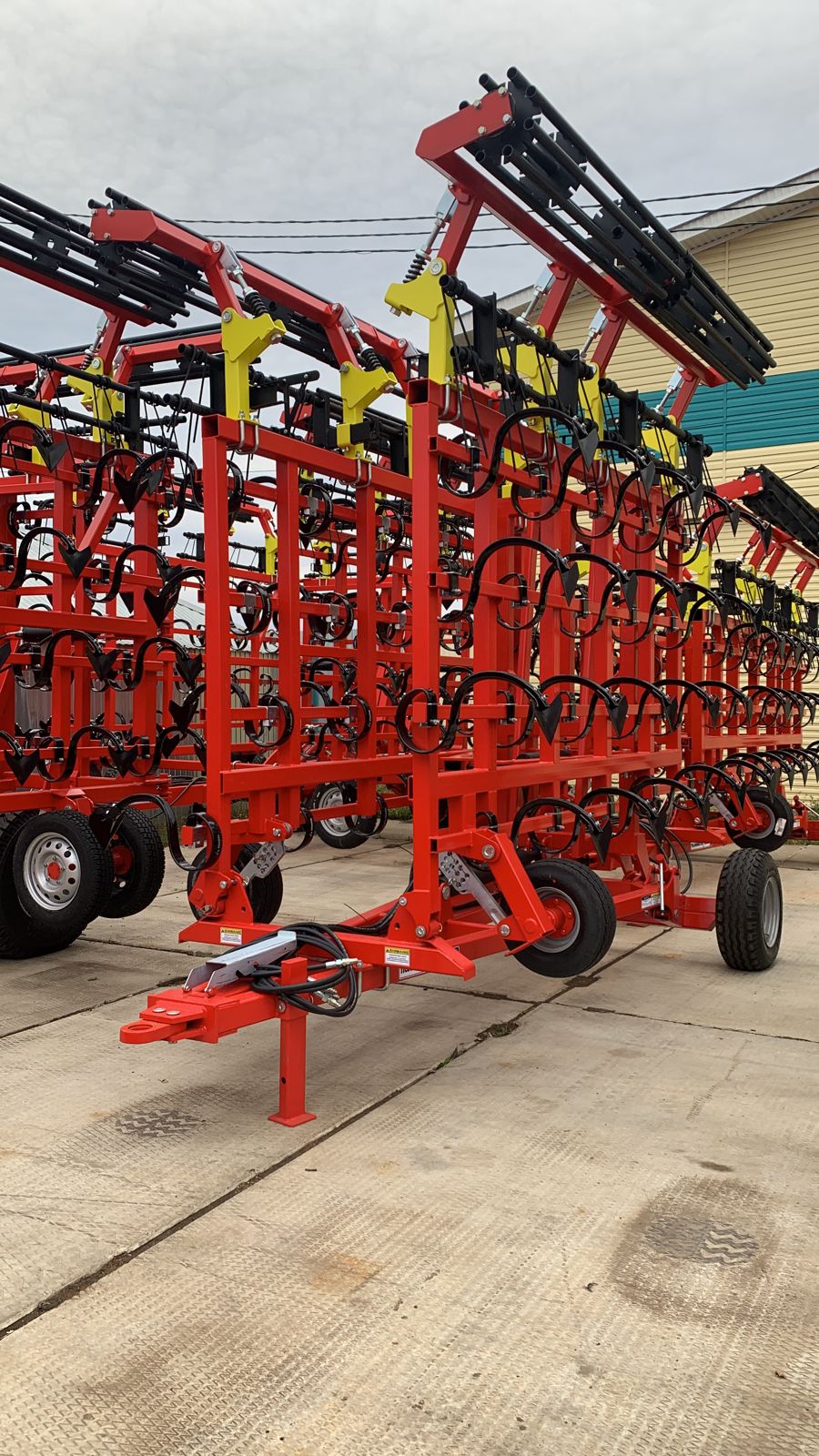 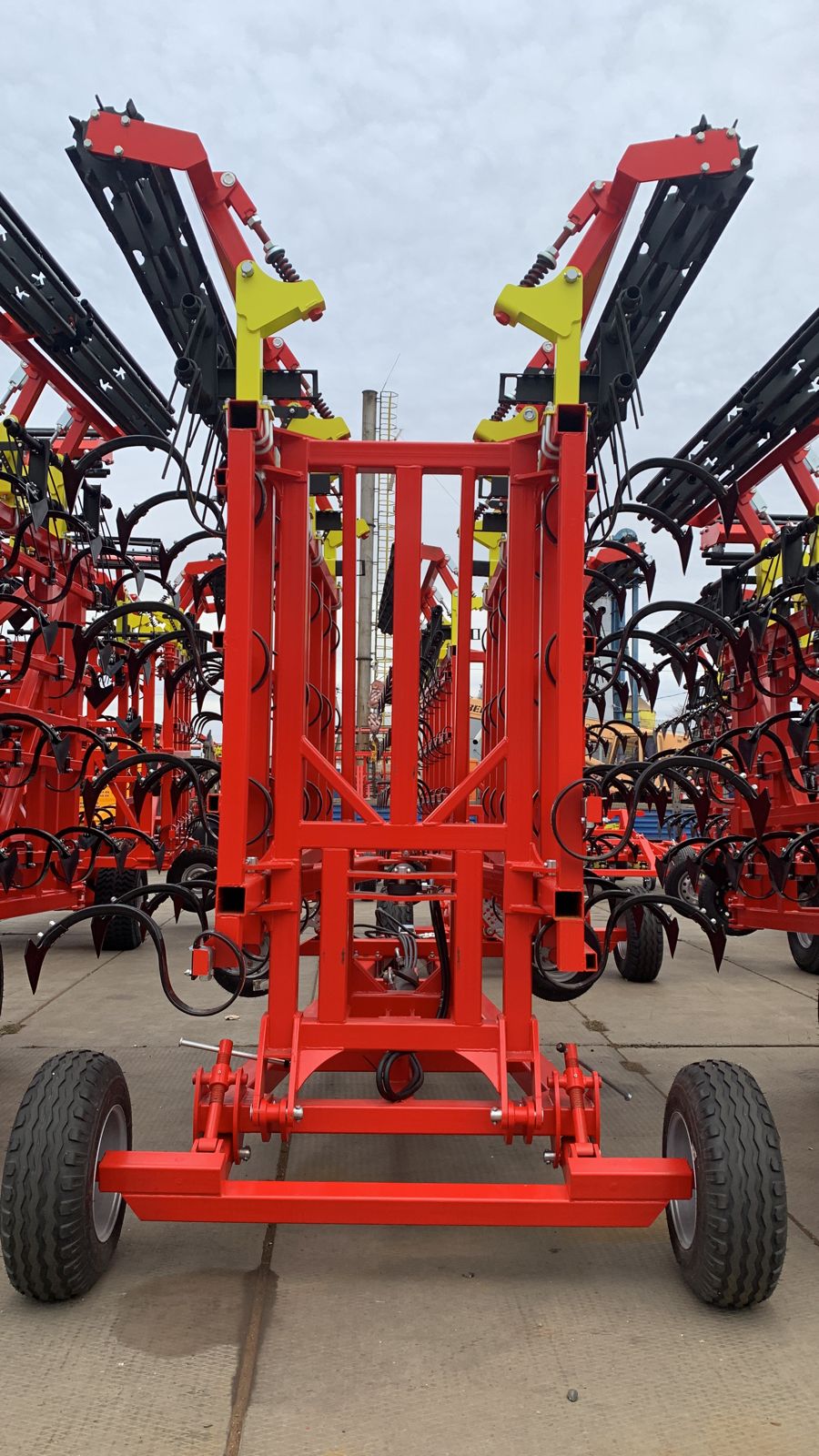 Цены про программе «1432»: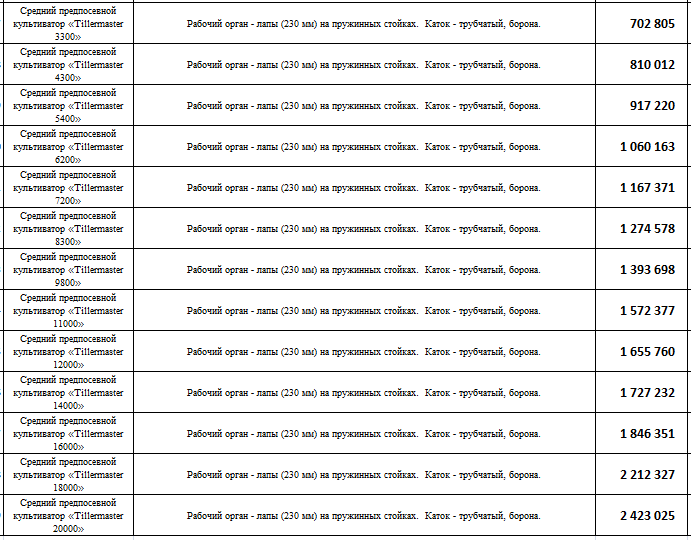 Цены по программе АО Росагролизинг: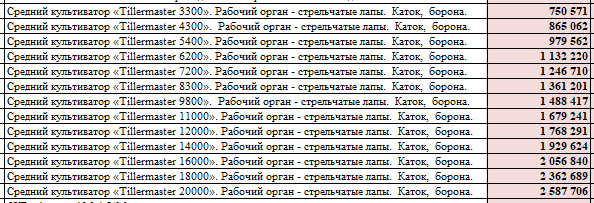 С уважением, менеджер отдела продаж ООО ТД «СИБИРЬ»,    Евгения   Тел., WhatsApp: 8-923-003-70-33